Maestría en Teoría Política y Social– Ciclo lectivo 2021 Problemas de teoría política y social contemporáneos  Docentes Sebastián Barros  Licenciado en Ciencia Política (UBA), MA in Political Theory (Essex) y PhD in Government (Essex). Investigador del CONICET y docente de sociología y teoría política en la Universidad Nacional de la Patagonia y profesor de posgrado en distintas universidades nacionales (UNP, UBA, UNC). Ricardo Laleff Ilieff Doctor en Ciencias Sociales (UBA). Investigador del CONICET con sede en el Instituto de Investigaciones Gino Germani (Fsoc-UBA). Docente de Teoría Política en la Carrera de Ciencia Política de la UBA y profesor de posgrado en distintas universidades nacionales (UNLP, UNC). Fundamentación  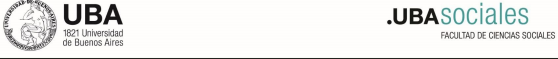 El curso presenta como gran problema de la teoría política y social contemporánea el tratamiento de ese elemento que rompe con una comunidad ética. Así, en sus distintos encuentros no solo se buscará señalar la importancia de su emergencia o irrupción, sino también precisar su estatus ontológico, sus formas de representación y los efectos sobre la vida social. Por tanto, se comenzará interrogando sobre aquello que rompe con la comunidad ética “liberal”, sea pensado como la “parte sin parte”, lo “heterogéneo” o la mala parrhesía. A continuación, se pondrá la mirada sobre una de las figuras que encarnó esta ruptura de una comunidad ética: la idea de masa. Luego, sobre la posibilidad de sujeción-subjetivación de esos elementos disruptivos; sujetos que resisten la normalización que supone cierta distribución de lugares sociales, pero que también están sometidos a la repetición de una historicidad que no permite a ese sujeto salirse de la relativa estructuralidad que habita. La sujeción supone entonces esta dualidad que impide la estabilización total de una formación política, la sutura totalizante de una unidad. Esto no significa, sin embargo, que no sea imprescindible la representación de una totalidad. Representación en la que la nominación tendrá un rol fundamental. Nombrar a un sujeto abre las puertas a desplazamientos, la performatividad del significante actúa retroactivamente sobre la representación de la comunidad. La búsqueda de un sujeto hegemónico supone así la representación del todo a partir de una diferencia singular que se muestra como una potencial universalidad. Por último, el curso propone transitar los efectos que produce ese sujeto que acecha toda estabilidad. En esa sujeción-subjetivación se pone en juego una inversión afectiva en la representación de una comunidad partida por la irrupción. Esta partición polarizante dispara, a su vez, incomodidades para una teoría política y social contemporánea que se piensa a sí misma como guardiana del “debido proceso” a una historia que se auto-lee como pluralista y consensual. Una historia que se auto-representa como el transcurrir de una comunidad antes ética que política. Objetivos ● Identificar distintos abordajes en torno al problema del sujeto y la subjetivación política. ● Dar cuenta de las distintas críticas teóricas a la cuestión del devenir del sujeto moderno.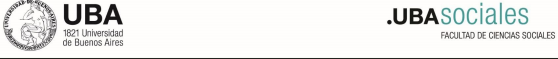 ● Indagar en el debate sobre populismo y su vinculación con la democracia liberal precisando la relación entre heterogeneidad y universalidad. Unidades Unidad 1. “El ethos liberal” (prof. Sebastián Barros) Ética y política en la estética rancièriana. Los restos problemáticos del liberalismo. La teoría de la justicia y los puntos dentro del conjunto. Los legados de las teorías de la modernización y los problemas de la ciencia política. Unidad 2. “La tensión constitutiva de la política” (prof. Sebastián Barros) Laclau: el populismo y las instituciones. La noción de heterogeneidad radical. ¿Cuál es la fuerza que aglutina una hegemonía? Foucault y la tensión entre dynasteia y politeia. La buena parrhesía y el ajuste de esa tensión. Populismo y mala parrhesía. La estima de sí y la estima de los demás (introduciendo el afecto en la teoría política). Unidad 3. “La política como matriz de las diferencias” (Prof. Sebastián Barros) Sobre el origen de la diferencia: Hobbes, Marx y Clastres. Rancière, el régimen estético del arte y la política. Ética y estética.  Unidad 4. “La tensión constitutiva de la democracia” (prof. Sebastián Barros) Hegemonía, populismo y pluralismo. Los niveles de heterogeneidad en el populismo de Laclau. Forma y contenido, forma y fuerza: la intensidad de los afectos y los procesos de subjetivación en las identificaciones populares. Unidad 5. “La masa como síntoma del liberalismo: sus derivas políticas” (prof. Laleff Ilieff) Ontología lacaniana: simbólico, imaginario y real. La irrupción de las masas y la crisis de la forma política liberal. La búsqueda de su reinscripción simbólica: partido de clase (Gramsci) y Estado como monopolio de la decisión (Schmitt). Germani y el “totalitarismo” peronista.  Unidad 6. “Interpelación ideológica y resistencia” (prof. Laleff Ilieff) Althusser y la interpelación ideológica. El devenir del sujeto. La resistencia en Foucault como contracara del poder. Butler y el problema del reconocimiento. Lo real como parte de lo simbólico.  Unidad 7. “La crítica posmarxista y la búsqueda de un sujeto hegemónico” (prof. Laleff Ilieff) Laclau y Mouffe y la crítica al esencialismo. La democracia radical como articulación de las distintas posiciones de sujeto. Antagonismo y dislocación. El sujeto de la falta.Unidad 8. “Populismo y afectos” (prof. Laleff Ilieff) 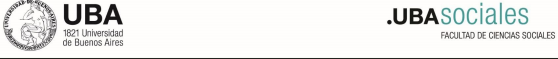 Populismo e identidades colectivas. Líder y manipulación. Los afectos y el goce como dimensión singular de la política. Bibliografía Althusser, Louis (2005). Ideología y aparatos ideológicos de Estado. Buenos Aires: Nueva Visión.  Apter, David. Política de la modernización. Buenos Aires: Paidós, 1972, caps. 1-3. Aricó, José. Marx y América Latina. Buenos Aires: Catálogos, 1982, cap. 8 “El Bolívar de Marx” y “Epílogo a la segunda edición”. Barros, Sebastián. “Polarización y pluralismo en la teoría de la hegemonía de Ernesto Laclau”, Latinoamérica. Revista de Estudios Latinoamericanos, Centro de Investigaciones sobre América Latina y el Caribe, Universidad Nacional Autónoma de México, núm. 67, 2018/2, págs. 15-38. Butler, Judith (2002). “Discutir con lo real” en Cuerpos que importan. Sobre los límites materiales y discursivos del “sexo”. Buenos Aires: Paidós.  Butler, Judith (2017). “Sometimiento, resistencia, resignificación. Entre Freud y Foucault” en Mecanismos psíquicos del poder. Madrid: Ediciones cátedra. Clastres, Pierre (2009) Arqueología de la violencia: la guerra en las sociedades primitivas, Buenos Aires, Fondo de Cultura Económica. de Ípola, Emilio. “La última utopía. Reflexiones sobre la teoría del populismo de Ernesto Laclau”. En Claudia Hilb (comp.). El político y el científico. Ensayos en homenaje a Juan Carlos Portantiero, Buenos Aires: Siglo Veintiuno, 2009. Foucault, Michel (1990). “Tecnologías del yo” en Tecnologías del yo y otros textos afines. Barcelona: Paidós.  Foucault, Michel. El coraje de la verdad. Buenos Aires: Fondo de Cultura Económica, 2010, clases del 1° y del 8/2/84. Foucault, Michel. El gobierno de sí y de los otros. Buenos Aires: Fondo de Cultura Económica, 2009, clases del 2 y del 9/2/83. Germani, Gino (1968). “La integración de las masas a la vida política y el totalitarismo” en Política y sociedad en una época de transición. Buenos Aires: Paidós.  Glynos, Jason y Stavrakakis, Yannis (2008). “Encuentros del tipo real. Indagando los límites de la adopción de Lacan por parte de Laclau” enCritchley, Simon y Marchart, Oliver (comps.). Laclau. Aproximaciones críticas a su obra. Buenos Aires: FCE. 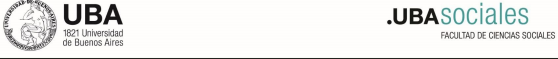 Gramsci, Antonio (1999). Cuadernos de la cárcel. México: Era, Selección: Q. 2, §22; Q. 9, §108; Q. 6, §78, 89; Q. 7, §10; Q. 13, §20; Q. 15, §11, 15, 47, 48, 60; Q. 19, §3, 24, 25, 26, 27. Lacan, Jacques (2014). “Lo simbólico, lo imaginario y lo real” en De los nombres del padre. Buenos Aires: Paidós. Laclau, Ernesto (2000). Nuevas reflexiones sobre la revolución de nuestro tiempo. Buenos Aires, Nueva Visión, “Prefacio” y “Parte I”. Laclau, Ernesto (2015). La razón populista. Buenos Aires: FCE, cap. 4. Laclau, Ernesto y Mouffe, Chantal (2015). Hegemonía y estrategia socialista. Hacia una radicalización de la democracia. Buenos Aires: FCE, cap. 3.  Laclau, Ernesto. La razón populista. Buenos Aires: Fondo de Cultura Económica, cap. 5. Laleff Ilieff, Ricardo (2020). “La reserva liberal en la teoría de la hegemonía de Ernesto Laclau” en Rossi, Miguel y Mancinelli, Elena (comps.) Lo político y la política. En el entrecruzamiento del posfundacionalismo y el psicoanálisis, CLACSO/IIGG.  Locke, John. Segundo tratado sobre el gobierno civil, varias ediciones. Caps. 2, 3, 4, 5, 7, 8, 9, 10 y 11. Melo, Julián y Aboy Carlés, Gerardo. “La democracia radical y su tesoro perdido. Un itinerario intelectual de Ernesto Laclau”, POSTData, 19(2), Octubre/2014-Marzo/2015, págs. 395-427. O’Donnell, Guillermo. Democracia, agencia y estado, Buenos Aires: Prometeo, 2010, caps. 6-7. Ortega y Gasset, José (1983). La rebelión de las masas. Buenos Aires: Hyspamérica, capítulos I y II. Palti, Elías (2005). Verdades y saberes del marxismo. Reacciones de una tradición política ante su “crisis. Buenos Aires, FCE, cap. 3. Rancière, Jacques. El malestar en la estética. Buenos Aires: Capital Intelectual, págs. 27-59 y 133-161. Rawls, John. Teoría de la justicia, Caps. I (#1, 2, 3, y 4) y VIII (#77). Schmitt, Carl (1984). El concepto de lo político. Buenos Aires: Folios. Žižek, Slavoj (2000). “Mas allá del análisis del discurso” en Laclau, Ernesto. Nuevas reflexiones sobre la revolución de nuestro tiempo. Buenos Aires, Nueva Visión.Metodología de cursada y evaluación 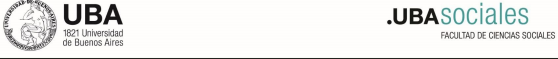 Debido a las restricciones sanitarias de público conocimiento, la modalidad de la cursada será virtual y se sustentará en encuentros sincrónicos desarrollados a través de plataformas de comunicación digital.  El seminario adoptará como metodología general de trabajo, la exposición crítica por parte de los docentes de las principales líneas de argumentación de las fuentes seleccionadas. En ese marco, resultará crucial la participación activa de las y los asistentes para la gestación de un diálogo que abone la estructuración de una dinámica grupal de trabajo.  Asimismo, a los fines de gestar instancias de comunicación adicional e intercambios de materiales complementarios a las temáticas elegidas, se utilizará el Campus de la Facultad de Ciencias Sociales. La acreditación del curso exige, por tanto, la participación activa y sustancial en las distintas instancias así como también la presentación de un trabajo final de hasta 4000 palabras sobre un tema de las unidades del programa.  Cronograma de entrega de trabajos a la cuenta  academicamaestrias@sociales.uba.ar1ra Fecha de entrega de trabajosPrórroga-2da fecha  de entrega de  trabajosSeminarios 1er  cuatrimestre 31 de octubre 31 de marzo (año  siguiente)